Zadanie 1.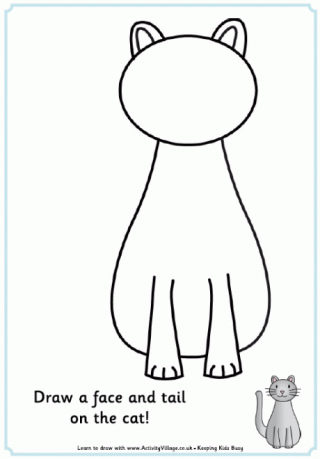 Zadanie 2.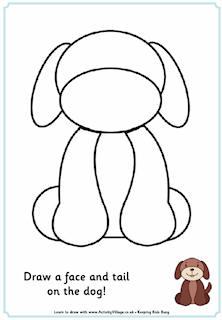 Zadanie 3.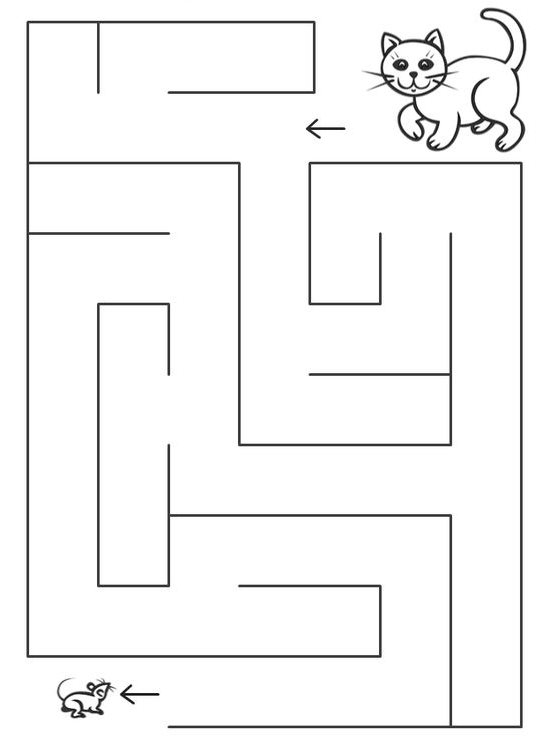 